UNIVERSIDAD VERACRUZANA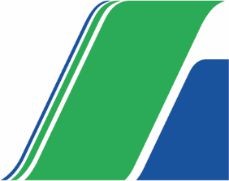 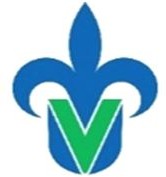 IIMPORTANTE:Para solicitud de reinscripción en ventanilla, debes identificarte con tu credencial universitaria:Entrega este formato con el registro de todos los datos que se solicitan.Recibe de la secretaria de ventanilla la orden de pago de inscripción.Realiza el pago.Entrega en ventanilla copia de tu comprobante de pago de inscripción y horario de clases.*Para solicitar alta / baja de experiencias educativas debes identificarte en ventanilla de la facultad con tu credencial universitaria y entregarEste formato con el registro de todos los datos que se solicitanFormato y comprobante de pago de inscripción al periodo escolar actual.Horario de clases de los cursos inscritos en IL.Consultar en MiUV que aparezcan actualizados los cambios que solicitaste.Imprimir de nuevo tu horario de clases actualizado y entregarlo con tu secretaria de ventanilla.*OBSERVACIONES:La baja temporal por experiencia educativa permite cancelar el registro académico de inscripción a la misma, y su autorización queda sujeta al número mínimo de créditos o de experiencias educativas requeridos por período escolar, establecido en cada plan de estudios. (Art. 36 del Estatuto de los Alumnos 2008).¿Qué tienes que hacer?Solicitar la baja en el lapso de los primeros cinco días hábiles, a partir de la fecha de inicio del período escolar.El número permitido de este tipo de bajas es hasta de cinco veces durante la permanencia en el programa educativo que se curse. https://www.uv.mx/sficfime/SECRETARIA DE LAS FACULTADES DE INGENIERIA CIVIL E INGENIERIA MECANICA Y ELECTRICA                       REGION XALAPA REINSCRIPCION EN VENTANILLA Y/OALTA Y BAJA DE EXPERIENCIAS EDUCATIVASSECRETARIA DE LAS FACULTADES DE INGENIERIA CIVIL E INGENIERIA MECANICA Y ELECTRICA                       REGION XALAPA REINSCRIPCION EN VENTANILLA Y/OALTA Y BAJA DE EXPERIENCIAS EDUCATIVASSECRETARIA DE LAS FACULTADES DE INGENIERIA CIVIL E INGENIERIA MECANICA Y ELECTRICA                       REGION XALAPA REINSCRIPCION EN VENTANILLA Y/OALTA Y BAJA DE EXPERIENCIAS EDUCATIVASSECRETARIA DE LAS FACULTADES DE INGENIERIA CIVIL E INGENIERIA MECANICA Y ELECTRICA                       REGION XALAPA REINSCRIPCION EN VENTANILLA Y/OALTA Y BAJA DE EXPERIENCIAS EDUCATIVASFECHAFECHAFECHASECRETARIA DE LAS FACULTADES DE INGENIERIA CIVIL E INGENIERIA MECANICA Y ELECTRICA                       REGION XALAPA REINSCRIPCION EN VENTANILLA Y/OALTA Y BAJA DE EXPERIENCIAS EDUCATIVASSECRETARIA DE LAS FACULTADES DE INGENIERIA CIVIL E INGENIERIA MECANICA Y ELECTRICA                       REGION XALAPA REINSCRIPCION EN VENTANILLA Y/OALTA Y BAJA DE EXPERIENCIAS EDUCATIVASSECRETARIA DE LAS FACULTADES DE INGENIERIA CIVIL E INGENIERIA MECANICA Y ELECTRICA                       REGION XALAPA REINSCRIPCION EN VENTANILLA Y/OALTA Y BAJA DE EXPERIENCIAS EDUCATIVASSECRETARIA DE LAS FACULTADES DE INGENIERIA CIVIL E INGENIERIA MECANICA Y ELECTRICA                       REGION XALAPA REINSCRIPCION EN VENTANILLA Y/OALTA Y BAJA DE EXPERIENCIAS EDUCATIVASDIAMESAÑOSECRETARIA DE LAS FACULTADES DE INGENIERIA CIVIL E INGENIERIA MECANICA Y ELECTRICA                       REGION XALAPA REINSCRIPCION EN VENTANILLA Y/OALTA Y BAJA DE EXPERIENCIAS EDUCATIVASSECRETARIA DE LAS FACULTADES DE INGENIERIA CIVIL E INGENIERIA MECANICA Y ELECTRICA                       REGION XALAPA REINSCRIPCION EN VENTANILLA Y/OALTA Y BAJA DE EXPERIENCIAS EDUCATIVASSECRETARIA DE LAS FACULTADES DE INGENIERIA CIVIL E INGENIERIA MECANICA Y ELECTRICA                       REGION XALAPA REINSCRIPCION EN VENTANILLA Y/OALTA Y BAJA DE EXPERIENCIAS EDUCATIVASSECRETARIA DE LAS FACULTADES DE INGENIERIA CIVIL E INGENIERIA MECANICA Y ELECTRICA                       REGION XALAPA REINSCRIPCION EN VENTANILLA Y/OALTA Y BAJA DE EXPERIENCIAS EDUCATIVASSECRETARIA DE LAS FACULTADES DE INGENIERIA CIVIL E INGENIERIA MECANICA Y ELECTRICA                       REGION XALAPA REINSCRIPCION EN VENTANILLA Y/OALTA Y BAJA DE EXPERIENCIAS EDUCATIVASSECRETARIA DE LAS FACULTADES DE INGENIERIA CIVIL E INGENIERIA MECANICA Y ELECTRICA                       REGION XALAPA REINSCRIPCION EN VENTANILLA Y/OALTA Y BAJA DE EXPERIENCIAS EDUCATIVASSECRETARIA DE LAS FACULTADES DE INGENIERIA CIVIL E INGENIERIA MECANICA Y ELECTRICA                       REGION XALAPA REINSCRIPCION EN VENTANILLA Y/OALTA Y BAJA DE EXPERIENCIAS EDUCATIVASSECRETARIA DE LAS FACULTADES DE INGENIERIA CIVIL E INGENIERIA MECANICA Y ELECTRICA                       REGION XALAPA REINSCRIPCION EN VENTANILLA Y/OALTA Y BAJA DE EXPERIENCIAS EDUCATIVASPERIODO ESCOLARFEB-JULAGO-ENEMATRICULAAPELLIDOS	NOMBRES(S)APELLIDOS	NOMBRES(S)APELLIDOS	NOMBRES(S)APELLIDOS	NOMBRES(S)APELLIDOS	NOMBRES(S)APELLIDOS	NOMBRES(S)CARRERA / PROGRAMA EDUCATIVOCARRERA / PROGRAMA EDUCATIVONRCEXPERIENCIA EDUCATIVAEXPERIENCIA EDUCATIVAEXPERIENCIA EDUCATIVAcréditosALTABAJAFIRMA DEL INTERESADOFIRMA DEL INTERESADOFIRMA DEL INTERESADOSELLO Y RUBRICA-PROCESADO EN VENTANILLASELLO Y RUBRICA-PROCESADO EN VENTANILLASELLO Y RUBRICA-PROCESADO EN VENTANILLASELLO Y RUBRICA-PROCESADO EN VENTANILLA